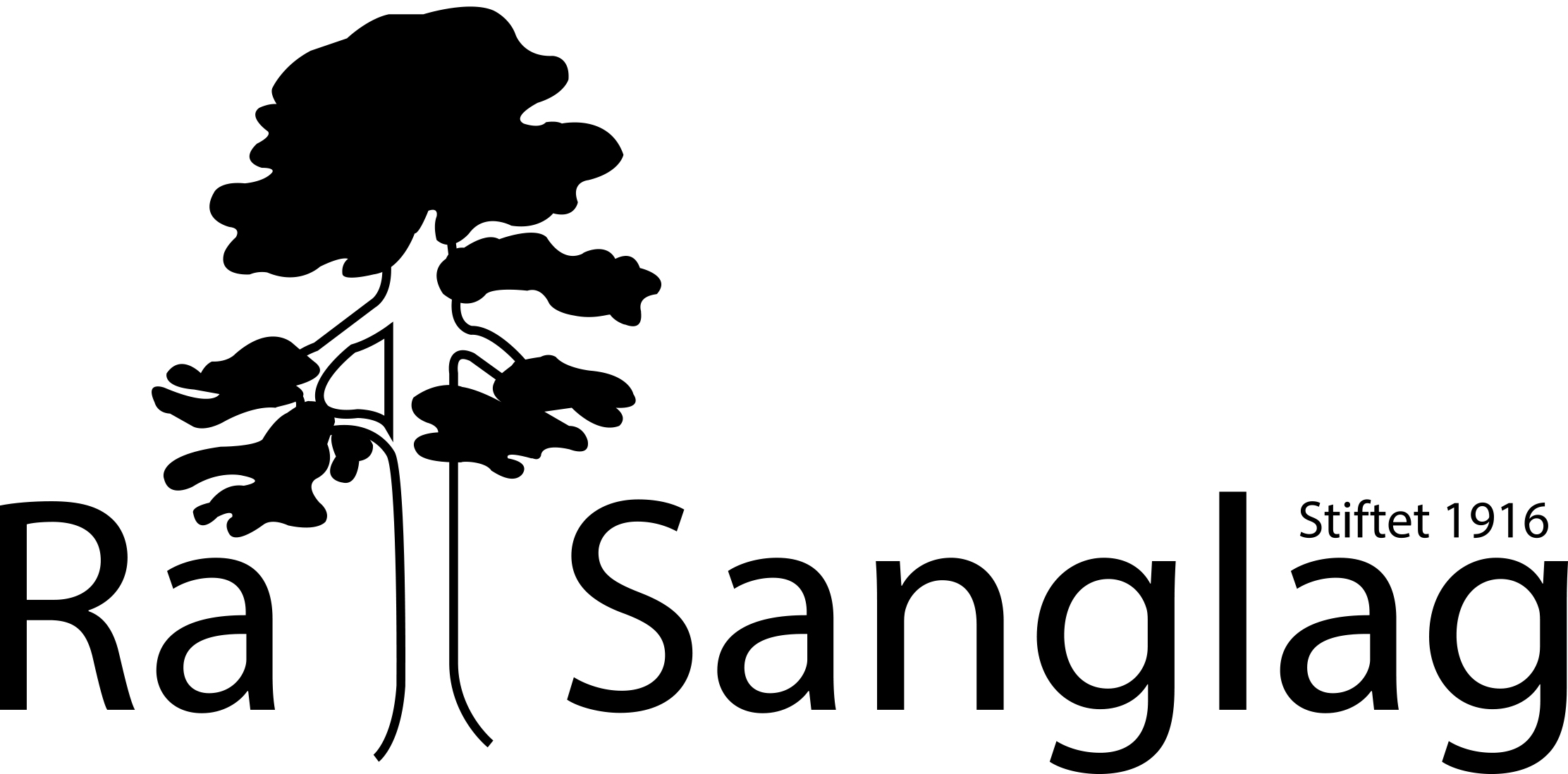 MedlemsregistreringFyll ut med store bokstaver (ABC)Fornavn:______________________________________________________Etternavn:____________________________________________________Adresse:_____________________________________________________Postnummer:_______________     Poststed:________________________Telefonnr:_______________     Mobilnr:___________________________Epostadresse:________________________________________________Fødselsdag:____________    Synger stemme:_________________Begynte i Ra Sanglag:________________Tildelt hyllenr:__________Hvor fant du Ra Sanglag?               Websiden              Facebook                Avisen            Gjennom kjente                      Ble anbefalt  å begynne av et kormedlem            På konsert         Åsgårdstrand på Tvers                 Annet  (Skriv under)_______________________________________________________________________Tidligere korerfaring:Dato:_________  Underskrift:___________________________________